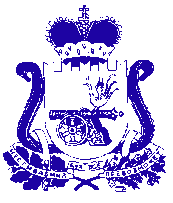 АДМИНИСТРАЦИЯ МУНИЦИПАЛЬНОГО ОБРАЗОВАНИЯ«КАРДЫМОВСКИЙ РАЙОН» СМОЛЕНСКОЙ ОБЛАСТИП О С Т А Н О В Л Е Н И Еот  18.05. 2015         № 00307В целях реализации решения Кардымовского районного Совета депутатов «О бюджете муниципального образования «Кардымовский район» Смоленской области на 2015 год и на плановый период 2016 и 2017 годов» Администрация муниципального образования «Кардымовский район» Смоленской области п о с т а н о в л я е т:1. Принять к исполнению бюджет муниципального образования «Кардымовский район» Смоленской области (далее – местный бюджет) на 2015 год и на плановый период 2016 и 2017 годов.2. Установить, что:2.1. Получатели средств местного бюджета, муниципальные бюджетные (автономные) учреждения при заключении муниципальных контрактов (договоров) на поставку товаров, выполнение работ, оказание услуг, за исключением случаев заключения муниципальных контрактов (договоров), подлежащих оплате за счет средств, полученных от оказания платных услуг (работ) и иной приносящей доход деятельности, вправе предусматривать авансовые платежи: - в размере до 100 процентов суммы муниципального контракта (договора), подлежащей оплате в текущем финансовом году (не более принятых бюджетных обязательств по данному муниципальному контракту (договору) на соответствующий финансовый год), - по муниципальным контрактам (договорам) на услуги почтовой связи; на подписку на периодические печатные издания и на их приобретение; на обучение по программам дополнительного профессионального образования, участие в научных, методических, научно-практических и иных конференциях; на приобретение авиа- и железнодорожных билетов, билетов для проезда городским и пригородным транспортом; на проживание в жилых помещениях (бронирование и найм жилого помещения) при служебных командировках; на приобретение путевок на санаторно-курортное лечение и оздоровительный отдых для граждан, имеющих право на льготное приобретение путевок; на оплату высокотехнологичной медицинской помощи в федеральных медицинских учреждениях и приобретение дорогостоящих расходных материалов, связанных с оплатой данных расходов; по муниципальным контрактам (договорам) обязательного имущественного, личного страхования, страхования гражданской ответственности; по муниципальным контрактам (договорам) на проведение культурно-массовых, спортивных, оздоровительных, социальных и иных мероприятий, на организацию и проведение выставок, конкурсов, фестивалей, заключенным между заказчиком мероприятия и исполнителем, в рамках которых исполнитель берет на себя организацию и проведение мероприятия, выставки, конкурса, фестиваля и осуществление всех расходов, связанных с их реализацией; по муниципальным контрактам (договорам) на поставку горюче-смазочных материалов, заключенными автономными учреждениями; по муниципальным контрактам (договорам) по оказанию услуг технического сопровождения (технической поддержки) программного обеспечения виртуализации инфраструктуры; по муниципальным контрактам (договорам) по оказанию услуг технического сопровождения (технической поддержки) программного обеспечения средств защиты информации; по муниципальным контрактам (договорам) на обучение инвалидов по образовательным программам высшего образования; по муниципальным контрактам (договорам) на оказание услуг поддержки функционирования доменов интернет-ресурсов органов местного самоуправления муниципального образования «Кардымовский район» Смоленской области;- в размере до 30 процентов суммы муниципального контракта (договора), подлежащей оплате в текущем финансовом году (не более принятых бюджетных обязательств по данному муниципальному контракту (договору) на соответствующий финансовый год), - по муниципальным контрактам (договорам) на выполнение работ по технической инвентаризации объектов капитального строительства и оказание услуг по предоставлению информации, связанной с техническим учетом объектов капитального строительства; по муниципальным контрактам (договорам) на выполнение работ по техническому присоединению к сетям электроснабжения и водоснабжения; по муниципальным контрактам (договорам) на выполнение работ, связанных с ликвидацией последствий аварий, в соответствии с решением Комиссии по предупреждению и ликвидации чрезвычайных ситуаций и обеспечению пожарной безопасности Администрации муниципального образования «Кардымовский район» Смоленской области; по муниципальным контрактам (договорам)  на изготовление и поставку бланков  свидетельств о регистрации актов гражданского состояния для Российской Федерации на русском языке; по муниципальным контрактам (договорам) на поставку горюче-смазочных материалов, заключенным получателями средств местного бюджета, бюджетными учреждениями; по муниципальным контрактам (договорам) на содержание, капитальный ремонт и ремонт автомобильных дорог общего пользования регионального или межмуниципального значения и дорожных сооружений, являющихся их технологической частью (искусственных дорожных сооружений), содержание, капитальный ремонт и ремонт мостов и путепроводов на автомобильных дорогах общего пользования регионального и межмуниципального значения на территории муниципального образования «Кардымовский район» Смоленской области.2.2. Предоставление из местного бюджета субсидий муниципальным бюджетным и автономным учреждениям на финансовое обеспечение выполнения муниципального задания осуществляется в соответствии с соглашением о предоставлении субсидии, заключенным с муниципальным учреждением  органом местного самоуправления муниципального образования, осуществляющим функции и полномочия учредителя учреждения.2.3. Предоставление субсидий муниципальным бюджетным и автономным учреждениям из местного бюджета на иные цели в соответствии с абзацем вторым пункта 1 статьи 781 Бюджетного кодекса Российской Федерации осуществляется в порядке, установленном нормативным правовым актом Администрации муниципального образования «Кардымовский район» Смоленской области, в соответствии с соглашением о предоставлении субсидии на иные цели, заключенным с муниципальным учреждением. Предоставление муниципальным бюджетным и автономным учреждениям субсидий на текущие и капитальные ремонты зданий и сооружений осуществляется органом местного самоуправления муниципального образования, осуществляющим функции и полномочия учредителя учреждения, на основании документов, подтверждающих факт выполнения подрядных работ, связанных с текущим и капитальным ремонтом зданий и сооружений. 2.4. В 2015 году не допускается:- увеличение утвержденных в установленном порядке лимитов бюджетных обязательств по заработной плате за счет экономии по использованию в текущем финансовом году лимитов бюджетных обязательств, предусмотренных на осуществление закупок товаров, работ и услуг для муниципальных нужд, если иное не установлено федеральным законодательством (за исключением расходов, связанных с реализацией указов Президента Российской Федерации от 7 мая 2012 года);- уменьшение утвержденных в установленном порядке лимитов бюджетных обязательств на уплату начислений на выплаты по оплате труда в целях увеличения лимитов бюджетных обязательств, предусмотренных на осуществление закупок товаров, работ и услуг для муниципальных нужд (за исключением расходов, связанных с реализацией указов Президента Российской Федерации от 7 мая 2012 года).3. Администрации муниципального образования «Кардымовский район» Смоленской области (А.Н.Замышляйченко, А.В. Языкова, В.Ю. Коломыс, С.Н. Некрасов) представлять в Финансовое управление Администрации муниципального образования «Кардымовский район» Смоленской области (далее – Финансовое управление) копии представляемых в органы исполнительной власти Смоленской области отчетов об использовании целевых средств, предоставленных из федерального и областного бюджета местному бюджету, в срок не позднее трех дней со дня направления указанных отчетов.4. Отделу культуры Администрации муниципального образования «Кардымовский район» Смоленской области (Р.К. Кадилина), отделу образования Администрации муниципального образования «Кардымовский район» Смоленской области (В.В. Азаренкова) представлять в Финансовое управление:- копии представляемых в органы исполнительной власти Смоленской области отчетов об использовании целевых средств, предоставленных из федерального и областного бюджета местному бюджету, в срок не позднее трех дней со дня направления указанных отчетов.5. Исполнителям мероприятий муниципальных программ ежеквартально представлять администраторам муниципальных программ в срок до 15 числа месяца, следующего за отчетным кварталом, пояснительные записки об исполнении местного бюджета в разрезе мероприятий муниципальных программ.6. Администраторам областных муниципальных программ ежеквартально в срок не позднее 25-го числа месяца, следующего за отчетным кварталом, представлять в Финансовое управление пояснительные записки об исполнении местного бюджета в разрезе мероприятий муниципальных программ по форме, установленной приказом начальника Финансового управления.7. Главным распорядителям средств местного бюджета ежеквартально в срок не позднее 25-го числа месяца, следующего за отчетным кварталом представлять в Финансовое управление пояснительные записки об исполнении местного бюджета по непрограммным направлениям деятельности.8. Главным распорядителям бюджетных средств при достижении в 2015 году экономии бюджетных ассигнований местного бюджета на оказание муниципальных услуг, а также в ходе осуществления закупок товаров, работ, услуг для муниципальных нужд представлять в Финансовое управление предложения по перераспределению бюджетных ассигнований.Направление использования сэкономленных бюджетных средств осуществляется в соответствии с принятыми Администрацией муниципального образования «Кардымовский район» Смоленской области решениями. 9. Установить, что отчеты об исполнении местного бюджета за первый квартал, полугодие и девять месяцев текущего года утверждаются правовым актом Администрации муниципального образования «Кардымовский район» Смоленской области по следующим показателям: - доходы местного бюджета;- расходы местного бюджета;- дефицит (профит) местного бюджета.10. Органам местного самоуправления муниципального образования ежеквартально в срок не позднее 5-го числа месяца, следующего за отчетным кварталом, представлять в Департамент бюджета и финансов Смоленской области информацию об исполнении:- плана мероприятий по оздоровлению государственных финансов Смоленской области на 2013-2015 годы, утвержденного распоряжением Администрации Смоленской области от 25.01.2013 № 94-р/адм (в редакции распоряжения Администрации Смоленской области от 14.11.2013 № 1703-р/адм);- плана мероприятий по сокращению государственного долга Смоленской области на 2015-2017 годы, утвержденного распоряжением Администрации Смоленской области от 28.01.2015 № 72-р/адм.О мерах по реализации решения Кардымовского районного Совета депутатов «О бюджете муниципального образования «Кардымовский район» Смоленской области на 2015 год и на плановый период 2016 и 2017 годов»